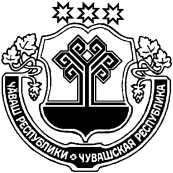 О внесении изменений в постановление администрации Янтиковского муниципального округа Чувашской Республики от 24.05.2023 № 453                            «О муниципальной программе Янтиковского муниципального округа Чувашской Республики «Развитие культуры»Администрация Янтиковского муниципального округа                                              п о с т а н о в л я е т:1. Внести в постановление администрации Янтиковского муниципального округа Чувашской Республики от 24.05.2023 № 453 «О муниципальной программе Янтиковского муниципального округа Чувашской Республики «Развитие культуры» (далее – Муниципальная программа) следующие изменения:а) в паспорте Муниципальной программы позицию «Объемы финансирования Муниципальной программы с разбивкой по годам реализации» изложить в следующей редакции:б) раздел III «Обоснование объема финансовых ресурсов, необходимых для реализации Муниципальной программы» изложить в следующей редакции:«Расходы Муниципальной программы формируются за счет средств федерального бюджета, республиканского бюджета Чувашской Республики, бюджета Янтиковского муниципального округа Чувашской Республики и внебюджетных источников.Объемы финансирования за счет бюджетных ассигнований уточняются при формировании бюджета Янтиковского муниципального округа Чувашской Республики на очередной финансовый год и плановый период.Общий объем финансирования Муниципальной программы на 2023-2035 годы составляет 178317,5 тыс. рублей. Показатели по годам и источникам финансирования приведены в табл. 1.Таблица 1(тыс. рублей)в) приложение № 2 к Муниципальной программе изложить в редакции согласно приложению №1 к настоящему постановлению;г) в приложении № 3 к Муниципальной программе:1) в паспорте подпрограммы «Развитие культуры» муниципальной программы Янтиковского муниципального округа Чувашской Республики «Развитие культуры» Муниципальной программы (далее в пункте – подпрограмма):позицию «Объемы финансирования подпрограммы с разбивкой по годам реализации» изложить в следующей редакции:2) раздел IV «Обоснование объема финансовых ресурсов, необходимых для реализации подпрограммы» изложить в следующей редакции:«Общий объем финансирования подпрограммы за счет всех источников финансирования составляет 165951,6 тыс. рублей, в том числе за счет средств федерального бюджета – 17405,6 тыс. рублей, республиканского бюджета Чувашской Республики – 3347,5 тыс. рублей, бюджета Янтиковского муниципального округа Чувашской Республики – 143901,1 тыс. рублей, внебюджетных источников – 1297,4 тыс. рублей. Показатели по годам и источникам финансирования приведены в табл. 2.Таблица 2(тыс. рублей)Объемы финансирования за счет бюджетных ассигнований уточняются при формировании бюджета Янтиковского муниципального округа Чувашской Республики на очередной финансовый год и плановый период.Ресурсное обеспечение реализации подпрограммы за счет всех источников финансирования по годам реализации в разрезе мероприятий подпрограммы представлено в приложении № 1 к подпрограмме.»;3) приложение № 1 к Подпрограмме изложить в редакции согласно приложению № 2 к настоящему постановлению;2. Настоящее постановление вступает в силу со дня его официального опубликования в информационно-телекоммуникационной сети «Интернет».3. Контроль за исполнением настоящего постановления оставляю за собой.Глава Янтиковского муниципального округа                                                                    О.А. ЛомоносовПриложение № 1к постановлению администрацииЯнтиковского муниципального округаот 20.11.2023 № 1279Приложение № 2к муниципальной программе Янтиковского муниципального округа Чувашской Республики «Развитие культуры»Ресурсное обеспечение
и прогнозная (справочная) оценка расходов за счет всех источников финансирования реализации муниципальной программы Янтиковского муниципального округа Чувашской Республики "Развитие культуры"Приложение № 2к постановлению администрацииЯнтиковского муниципального округаот 20.11.2023 № 1279Приложение № 1к подпрограмме «Развитие культуры» муниципальной программы Янтиковского муниципального округа Чувашской Республики «Развитие культуры»Ресурсное обеспечение
реализации подпрограммы «Развитие культуры» муниципальной программы Янтиковского муниципального округа Чувашской Республики «Развитие культуры» за счет всех источников финансирования──────────────────────────────* Мероприятия реализуются по согласованию с исполнителем.ЧУВАШСКАЯ РЕСПУБЛИКА ЧĂВАШ РЕСПУБЛИКИ АДМИНИСТРАЦИЯ ЯНТИКОВСКОГО МУНИЦИПАЛЬНОГО ОКРУГАПОСТАНОВЛЕНИЕ20.11.2023 № 1279село ЯнтиковоТĂВАЙ МУНИЦИПАЛЛĂ ОКРУГĚНАДМИНИСТРАЦИЙĔЙЫШĂНУ20.11.2023  1279 № Тǎвай ялě«Объемы финансирования Муниципальной программы с разбивкой по годам реализации-Общий объем финансирования Муниципальной программы составляет 178317,5 тыс. рублей,в том числе:в 2023 году – 60363,7 тыс. рублей;в 2024 году – 25473,0 тыс. рублей;в 2025 году – 27320,8 тыс. рублей;в 2026-2030 годы – 32580,0 тыс. рублей;в 2031 - 2035 годы – 32580,0 тыс. рублей;федерального бюджета – 17405,6 тыс. рублей, в том числе:в 2023 году – 17098,1 тыс. рублей;в 2024 году – 307,5 тыс. рублей;в 2025 году – 0,0 тыс. рублей;в 2026 – 2030 годах – 0,0 тыс. рублей;в 2031 – 2035 годах – 0,0 тыс. рублей;республиканского бюджета Чувашской Республики – 15258,1 тыс. рублей, в том числе:в 2023 году – 10922,2 тыс. рублей;в 2024 году – 2626,4 тыс. рублей;в 2025 году – 1709,5 тыс. рублей;в 2026 – 2030 годах – 0,0 тыс. рублей;в 2031 – 2035 годах – 0,0 тыс. рублей;бюджета Янтиковского муниципального округа Чувашской Республики – 144356,4 тыс. рублей, в том числе:в 2023 году – 31046,0 тыс. рублей;в 2024 году – 22539,1 тыс. рублей;в 2025 году – 25611,3 тыс. рублей;в 2026 – 2030 годах – 32580,0 тыс. рублей;в 2031 – 2035 годах – 32580,0 тыс. рублей;внебюджетных источников – 1297,4 тыс. рублей, в том числе:в 2023 году – 1297,4 тыс. рублей;в 2024 году – 0,0 тыс. рублей;в 2025 году – 0,0 тыс. рублей;в 2026 – 2030 годах – 0,0 тыс. рублей;в 2031 – 2035 годах – 0,0 тыс. рублей;Объемы финансирования за счет бюджетных ассигнований уточняются при формировании местного бюджета Янтиковского муниципального округа Чувашской Республики на очередной финансовый год и плановый период.»;ГодыВсегоВ том числе за счет средствВ том числе за счет средствВ том числе за счет средствВ том числе за счет средствГодыВсегофедерального бюджетареспубликанского бюджета Чувашской Республикибюджета Янтиковского муниципального округавнебюджетных источников202360363,717098,110922,231046,01297,4202425473,0307,52626,422539,10,0202527320,80,01709,525611,30,02026-203032580,00,00,032580,00,02031-203532580,00,00,032580,00,0Всего178317,517405,615258,1144356,41297,4»;«Объемы финансирования подпрограммы с разбивкой по годам реализации-общий объем финансирования подпрограммы составляет 165951,6 тыс. рублей, в том числе:в 2023 году – 52212,4 тыс. рублей;в 2024 году – 22908,8 тыс. рублей;в 2025 году – 25670,4 тыс. рублей;в 2026 – 2030 годах – 32580,0 тыс. рублей;в 2031 – 2035 годах – 32580,0 тыс. рублей;из них средства:федерального бюджета – 17405,6 тыс. рублей, в том числе:в 2023 году – 17098,1 тыс. рублей;в 2024 году – 307,5 тыс. рублей;в 2025 году – 0,0 тыс. рублей;в 2026 – 2030 годах – 0,0 тыс. рублей;в 2031 – 2035 годах – 0,0 тыс. рублей;республиканского бюджета Чувашской Республики – 3347,5 тыс. рублей, в том числе:в 2023 году – 3226,2 тыс. рублей;в 2024 году – 62,2 тыс. рублей;в 2025 году – 59,1 тыс. рублей;в 2026 – 2030 годах – 0,0 тыс. рублей;в 2031 – 2035 годах – 0,0 тыс. рублей;бюджета Янтиковского муниципального округа Чувашской Республики – 143901,1 тыс. рублей, в том числе:в 2023 году – 30590,7 тыс. рублей;в 2024 году – 22539,1 тыс. рублей;в 2025 году – 25611,3 тыс. рублей;в 2026 – 2030 годах – 32580,0 тыс. рублей;в 2031 – 2035 годах – 32580,0 тыс. рублей;внебюджетных источников – 1297,4 тыс. рублей, в том числе:в 2023 году – 1297,4 тыс. рублей;в 2024 году – 0,0 тыс. рублей;в 2025 году – 0,0 тыс. рублей;в 2026 – 2030 годах – 0,0 тыс. рублей;в 2031 – 2035 годах – 0,0 тыс. рублей.Объемы финансирования за счет бюджетных ассигнований уточняются при формировании местного бюджета Янтиковского муниципального округа Чувашской Республики на очередной финансовый год и плановый период»;ГодыВсегоВ том числе за счет средствВ том числе за счет средствВ том числе за счет средствВ том числе за счет средствГодыВсегофедерального бюджетареспубликанского бюджета Чувашской Республикиместного бюджетавнебюджетных источников123456202352212,417098,13226,230590,71297,4202422908,8307,562,222539,10,0202525670,40,059,125611,30,02026-203032580,00,00,032580,00,02031-203532580,00,00,032580,00,0Всего165951,617405,63347,5143901,11297,4СтатусНаименование государственной программы Чувашской Республики (подпрограммы государственной программы Чувашской Республики, основного мероприятия)Код бюджетной классификацииКод бюджетной классификацииИсточники финансированияРасходы по годам, тыс. рублейРасходы по годам, тыс. рублейРасходы по годам, тыс. рублейРасходы по годам, тыс. рублейРасходы по годам, тыс. рублейСтатусНаименование государственной программы Чувашской Республики (подпрограммы государственной программы Чувашской Республики, основного мероприятия)главный распорядитель бюджетных средствцелевая статья расходовИсточники финансирования2023202420252026-20302031-2035123456781314Муниципальная программа Янтиковского муниципального округа Чувашской Республики"Развитие культуры"9030801Ц400000000всего60363,725473,027320,832580,032580,0федеральный бюджет17098,1307,50,00,00,0республиканский бюджет Чувашской Республики10922,22626,41709,50,00,0бюджет Янтиковского муниципального округа Чувашской Республики31046,022539,125611,332580,032580,0внебюджетные источники1297,40,00,00,00,0Подпрограмма 1"Развитие культуры "9030801Ц410000000всего52212,422908,825670,432580,032580,0федеральный бюджет17098,1307,50,00,00,0республиканский бюджет Чувашской Республики3226,262,259,10,00,0бюджет Янтиковского муниципального округа Чувашской Республики30590,722539,125611,332580,032580,0внебюджетные источники1297,40,00,00,00,0Основное мероприятие 1Сохранение, использование, популяризация и государственная охрана объектов культурного наследиявсего0,00,00,00,00,0федеральный бюджет0,00,00,00,00,0республиканский бюджет Чувашской Республики0,00,00,00,00,0бюджет Янтиковского муниципального округа Чувашской Республики0,00,00,00,00,0внебюджетные источники0,00,00,00,00,0Основное мероприятие 2Развитие библиотечного дела9030801Ц41024А410всего5447,42500,02500,011307,511307,5федеральный бюджет0,00,00,00,00,0республиканский бюджет Чувашской Республики0,00,00,00,00,0бюджет Янтиковского муниципального округа Чувашской Республики5350,02500,02500,011307,511307,5внебюджетные источники97,40,00,00,00,0Основное мероприятие 3Развитие музейного дела9030801Ц410370760всего750,0750,0376,50,00,0федеральный бюджет0,00,00,00,00,0республиканский бюджет Чувашской Республики0,00,00,00,00,0бюджет Янтиковского муниципального округа Чувашской Республики750,0750,0376,50,00,0внебюджетные источники0,00,00,00,00,0Основное мероприятие 4Развитие архивного делавсего0,00,00,00,00,0федеральный бюджет0,00,00,00,00,0республиканский бюджет Чувашской Республики0,00,00,00,00,0бюджет Янтиковского муниципального округа Чувашской Республики0,00,00,00,00,0внебюджетные источники0,00,00,00,00,0Основное мероприятие 5Развитие профессионального искусства9030801Ц410570420всего1000,0500,0500,01500,01500,0федеральный бюджет0,00,00,00,00,0республиканский бюджет Чувашской Республики0,00,00,00,00,0бюджет Янтиковского муниципального округа Чувашской Республики1000,0500,0500,01500,01500,0внебюджетные источники0,00,00,00,00,0Основное мероприятие 6Развитие образования в сфере культуры и искусствавсего0,00,00,00,00,0федеральный бюджет0,00,00,00,00,0республиканский бюджет Чувашской Республики0,00,00,00,00,0бюджет Янтиковского муниципального округа Чувашской Республики0,00,00,00,00,0внебюджетные источники0,00,00,00,00,0Основное мероприятие 7Сохранение и развитие народного творчества9030801Ц41077А390всего20213,216276,519732,212500,012500,0федеральный бюджет0,00,00,00,00,0республиканский бюджет Чувашской Республики0,00,00,00,00,0бюджет Янтиковского муниципального округа Чувашской Республики19013,216276,519732,212500,012500,0внебюджетные источники1200,00,00,00,00,0Основное мероприятие 8Бухгалтерское, финансовое и хозяйственно-эксплуатационное обслуживание муниципальных учреждений культуры Янтиковского муниципального округа Чувашской Республики9030113Ц410840700всего2399,52399,52399,56272,56272,5федеральный бюджет0,00,00,00,00,0республиканский бюджет Чувашской Республики0,00,00,00,00,0бюджет Янтиковского муниципального округа Чувашской Республики2399,52399,52399,56272,56272,5внебюджетные источники0,00,00,00,00,0Основное мероприятие 9Поддержка детского и юношеского творчествавсего0,00,00,00,00,0федеральный бюджет0,00,00,00,00,0республиканский бюджет Чувашской Республики0,00,00,00,00,0бюджет Янтиковского муниципального округа Чувашской Республики0,00,00,00,00,0внебюджетные источники0,00,00,00,00,0Основное мероприятие 10Проведение международных, всероссийских, межрегиональных, республиканских мероприятий в сфере культуры и искусства, архивного дела9030801Ц411071060всего1564,8100,0100,01000,01000,0федеральный бюджет0,00,00,00,00,0республиканский бюджет Чувашской Республики0,00,00,00,00,0бюджет Янтиковского муниципального округа Чувашской Республики1564,8100,0100,01000,01000,0внебюджетные источники0,00,00,00,00,0Основное мероприятие 11Развитие муниципальных учреждений культуры9030801Ц4115L4670всего5228,0382,862,20,00,09030801Ц4115S5340Ц411517090федеральный бюджет1797,8307,50,00,00,0республиканский бюджет Чувашской Республики3071,662,259,10,00,0бюджет Янтиковского муниципального округа Чувашской Республики358,613,13,10,00,0внебюджетные источники0,00,00,00,00,0Основное мероприятие 12Реализация мероприятий регионального проекта "Культурная среда"9030801Ц41А155970всего23760,80,00,00,00,09030801Ц4602S23509030801Ц4602S2350федеральный бюджет15300,30,00,00,00,0республиканский бюджет Чувашской Республики7850,60,00,00,00,0бюджет Янтиковского муниципального округа Чувашской Республики609,90,00,00,00,0внебюджетные источники0,00,00,00,00,0Основное мероприятие 13Реализация мероприятий регионального проекта "Творческие люди"всего0,00,00,00,00,0федеральный бюджет0,00,00,00,00,0республиканский бюджет Чувашской Республики0,00,00,00,00,0бюджет Янтиковского муниципального округа Чувашской Республики0,00,00,00,00,0внебюджетные источники0,00,00,00,00,0Основное мероприятие 14Реализация мероприятий регионального проекта "Цифровая культура"всего0,00,00,00,00,0федеральный бюджет0,00,00,00,00,0республиканский бюджет Чувашской Республики0,00,00,00,00,0бюджет Янтиковского муниципального округа Чувашской Республики0,00,00,00,00,0внебюджетные источники0,00,00,00,00,0Подпрограмма 2"Укрепление единства российской нации и этнокультурное развитие народов Чувашской Республики"всего0,00,00,00,00,0федеральный бюджет0,00,00,00,00,0республиканский бюджет Чувашской Республики0,00,00,00,00,0бюджет Янтиковского муниципального округа Чувашской Республики0,00,00,00,00,0внебюджетные источники0,00,00,00,00,0Основноемероприятие 1Сопровождение системы мониторинга состояния межнациональных отношений и раннего предупреждения межнациональных конфликтоввсего0,00,00,00,00,0федеральный бюджет0,00,00,00,00,0республиканский бюджет Чувашской Республики0,00,00,00,00,0бюджет Янтиковского муниципального округа Чувашской Республики0,00,00,00,00,0внебюджетные источники0,00,00,00,00,0Основноемероприятие 2Реализация комплексной информационной кампании, направленной на сохранение и развитие межнационального согласия в Чувашской Республике, укрепление единства российской нациивсего0,00,00,00,00,0федеральный бюджет0,00,00,00,00,0республиканский бюджет Чувашской Республики0,00,00,00,00,0бюджет Янтиковского муниципального округа Чувашской Республики0,00,00,00,00,0внебюджетные источники0,00,00,00,00,0Основное мероприятие 3Профилактика этнополитического и религиозно-политического экстремизма, ксенофобиивсего0,00,00,00,00,0федеральный бюджет0,00,00,00,00,0республиканский бюджет Чувашской Республики0,00,00,00,00,0бюджет Янтиковского муниципального округа Чувашской Республики0,00,00,00,00,0внебюджетные источники0,00,00,00,00,0Основноемероприятие 5Реализация Закона Чувашской Республики "О языках в Чувашской Республике". Интенсификация научного изучения чувашского языка, литературы и фольклоравсего0,00,00,00,00,0федеральный бюджет0,00,00,00,00,0республиканский бюджет Чувашской Республики0,00,00,00,00,0бюджет Янтиковского муниципального округа Чувашской Республики0,00,00,00,00,0внебюджетные источники0,00,00,00,00,0Основноемероприятие 6Социально-культурная адаптация и интеграция иностранных граждан в Чувашской Республикевсего0,00,00,00,00,0федеральный бюджет0,00,00,00,00,0республиканский бюджет Чувашской Республики0,00,00,00,00,0бюджет Янтиковского муниципального округа Чувашской Республики0,00,00,00,00,0внебюджетные источники0,00,00,00,00,0Подпрограмма 3"Строительство (реконструкция) и модернизация муниципальных учреждений культуры клубного типа"всего0,02564,21650,40,00,0федеральный бюджет0,00,00,00,00,0республиканский бюджет Чувашской Республики0,02564,21650,40,00,0бюджет Янтиковского муниципального округа Чувашской Республики0,00,00,00,00,0внебюджетные источники0,00,00,00,00,0Основноемероприятие 1Строительство (реконструкция) муниципальных учреждений культуры клубного типа832Ц460ххххххвсего0,02564,21650,40,00,0832Ц460ххххххфедеральный бюджет0,00,00,00,00,0республиканский бюджет Чувашской Республики0,02564,21650,40,0бюджет Янтиковского муниципального округа Чувашской Республики0,00,00,00,00,0внебюджетные источники0,00,00,00,00,0Основноемероприятие 2Модернизация и развитие инфраструктуры муниципальных учреждений культуры клубного типавсего0,00,01650,40,00,0федеральный бюджет0,00,00,00,00,0республиканский бюджет Чувашской Республики0,00,01650,40,00,0бюджет Янтиковского муниципального округа Чувашской Республики0,00,00,00,00,0внебюджетные источники0,00,00,00,00,0Подпрограмма 4"Обеспечение реализации муниципальной программы Янтиковского муниципального округа Чувашской Республики "Развитие культуры"всего0,00,00,00,00,0федеральный бюджет0,00,00,00,00,0республиканский бюджет Чувашской Республики0,00,00,00,00,0бюджет Янтиковского муниципального округа Чувашской Республики0,00,00,00,00,0внебюджетные источники0,00,00,00,00,0СтатусНаименование подпрограммы муниципальной программы Янтиковского муниципального округа Чувашской Республики (основного мероприятия, мероприятия)Задача подпрограммы муниципальной программы Янтиковского муниципального округа Чувашской РеспубликиОтветственный исполнитель, соисполнители, участникиКод бюджетной классификацииКод бюджетной классификацииКод бюджетной классификацииКод бюджетной классификацииИсточники финансированияРасходы по годам, тыс. рублейРасходы по годам, тыс. рублейРасходы по годам, тыс. рублейРасходы по годам, тыс. рублейРасходы по годам, тыс. рублейСтатусНаименование подпрограммы муниципальной программы Янтиковского муниципального округа Чувашской Республики (основного мероприятия, мероприятия)Задача подпрограммы муниципальной программы Янтиковского муниципального округа Чувашской РеспубликиОтветственный исполнитель, соисполнители, участникиглавный распорядитель бюджетных средствраздел, подразделцелевая статья расходовгруппа (подгруппа) вида расходовИсточники финансирования2023202420252026 - 20302031- 20351234567891011121314Подпрограмма"Развитие культуры"xxxxвсего52212,422908,825670,40,00,0Подпрограмма"Развитие культуры"xxxxфедеральный бюджет17098,1307,50,00,00,0Подпрограмма"Развитие культуры"xxxxреспубликанский бюджет Чувашской Республики3226,262,259,10,00,0Подпрограмма"Развитие культуры"xxxxбюджет Янтиковского муниципального округа Чувашской Республики30590,722539,125611,332580,032580,0Подпрограмма"Развитие культуры"xxxxвнебюджетные источники1297,40,00,00,00,0Цель "Создание условий для сохранения, развития культурного потенциала и формирования единого культурного пространства"Цель "Создание условий для сохранения, развития культурного потенциала и формирования единого культурного пространства"Цель "Создание условий для сохранения, развития культурного потенциала и формирования единого культурного пространства"Цель "Создание условий для сохранения, развития культурного потенциала и формирования единого культурного пространства"Цель "Создание условий для сохранения, развития культурного потенциала и формирования единого культурного пространства"Цель "Создание условий для сохранения, развития культурного потенциала и формирования единого культурного пространства"Цель "Создание условий для сохранения, развития культурного потенциала и формирования единого культурного пространства"Цель "Создание условий для сохранения, развития культурного потенциала и формирования единого культурного пространства"Цель "Создание условий для сохранения, развития культурного потенциала и формирования единого культурного пространства"Цель "Создание условий для сохранения, развития культурного потенциала и формирования единого культурного пространства"Цель "Создание условий для сохранения, развития культурного потенциала и формирования единого культурного пространства"Цель "Создание условий для сохранения, развития культурного потенциала и формирования единого культурного пространства"Цель "Создание условий для сохранения, развития культурного потенциала и формирования единого культурного пространства"Цель "Создание условий для сохранения, развития культурного потенциала и формирования единого культурного пространства"Основное мероприятие 1Сохранение, использование, популяризация и государственная охрана объектов культурного наследияобеспечение сохранности и использования объектов культурного наследияответственный исполнитель – Сектор культуры;соисполнители – учреждения культуры – библиотеки*;участники – территориальные отделы Управления по благоустройству территорийxxxxвсего0,00,00,00,00,0xxxxфедеральный бюджет0,00,00,00,00,0xxxxреспубликанский бюджет Чувашской Республики0,00,00,00,00,0xxxxбюджет Янтиковского муниципального округа Чувашской Республики0,00,00,00,00,0xxxxвнебюджетные источники0,00,00,00,00,0Целевой показатель (индикатор) подпрограммы, увязанный с основным мероприятием 1Доля отреставрированных объектов культурного наследия (памятников истории и культуры) народов Российской Федерации в общем количестве объектов, нуждающихся в реставрации, %Доля отреставрированных объектов культурного наследия (памятников истории и культуры) народов Российской Федерации в общем количестве объектов, нуждающихся в реставрации, %Доля отреставрированных объектов культурного наследия (памятников истории и культуры) народов Российской Федерации в общем количестве объектов, нуждающихся в реставрации, %Доля отреставрированных объектов культурного наследия (памятников истории и культуры) народов Российской Федерации в общем количестве объектов, нуждающихся в реставрации, %Доля отреставрированных объектов культурного наследия (памятников истории и культуры) народов Российской Федерации в общем количестве объектов, нуждающихся в реставрации, %Доля отреставрированных объектов культурного наследия (памятников истории и культуры) народов Российской Федерации в общем количестве объектов, нуждающихся в реставрации, %Доля отреставрированных объектов культурного наследия (памятников истории и культуры) народов Российской Федерации в общем количестве объектов, нуждающихся в реставрации, %х1414,514,515,016,0Мероприятие 1.1Проведение проектно-изыскательских, противоаварийных, консервационных, восстановительных и ремонтно-реставрационных работ на объектах культурного наследиявсего0,00,00,00,00,0федеральный бюджет0,00,00,00,00,0республиканский бюджет Чувашской Республики0,00,00,00,00,0бюджет Янтиковского муниципального округа Чувашской Республики0,00,00,00,00,0внебюджетные источники0,00,00,00,00,0Цель "Создание условий для сохранения, развития культурного потенциала и формирования единого культурного пространства"Цель "Создание условий для сохранения, развития культурного потенциала и формирования единого культурного пространства"Цель "Создание условий для сохранения, развития культурного потенциала и формирования единого культурного пространства"Цель "Создание условий для сохранения, развития культурного потенциала и формирования единого культурного пространства"Цель "Создание условий для сохранения, развития культурного потенциала и формирования единого культурного пространства"Цель "Создание условий для сохранения, развития культурного потенциала и формирования единого культурного пространства"Цель "Создание условий для сохранения, развития культурного потенциала и формирования единого культурного пространства"Цель "Создание условий для сохранения, развития культурного потенциала и формирования единого культурного пространства"Цель "Создание условий для сохранения, развития культурного потенциала и формирования единого культурного пространства"Цель "Создание условий для сохранения, развития культурного потенциала и формирования единого культурного пространства"Цель "Создание условий для сохранения, развития культурного потенциала и формирования единого культурного пространства"Цель "Создание условий для сохранения, развития культурного потенциала и формирования единого культурного пространства"Цель "Создание условий для сохранения, развития культурного потенциала и формирования единого культурного пространства"Цель "Создание условий для сохранения, развития культурного потенциала и формирования единого культурного пространства"Основное мероприятие 2Развитие библиотечного делаповышение доступности и качества библиотечных услугответственный исполнитель – Сектор культуры;соисполнители – учреждения культуры – библиотеки*;участники – территориальные отделы Управления по благоустройству территорийxxxxвсего5447,42500,02500,011307,511307,5федеральный бюджет0,00,00,00,00,0республиканский бюджет Чувашской Республики0,00,00,00,00,0бюджет Янтиковского муниципального округа Чувашской Республики5350,02500,02500,011307,511307,5внебюджетные источники97,40,00,00,00,0Целевые показатели (индикаторы) Муниципальной программы и подпрограммы, увязанные с основным мероприятием 2Прирост посещений общедоступных (публичных) библиотек, а также культурно-массовых мероприятий, проводимых в библиотеках, % по отношению к 2022 годуПрирост посещений общедоступных (публичных) библиотек, а также культурно-массовых мероприятий, проводимых в библиотеках, % по отношению к 2022 годуПрирост посещений общедоступных (публичных) библиотек, а также культурно-массовых мероприятий, проводимых в библиотеках, % по отношению к 2022 годуПрирост посещений общедоступных (публичных) библиотек, а также культурно-массовых мероприятий, проводимых в библиотеках, % по отношению к 2022 годуПрирост посещений общедоступных (публичных) библиотек, а также культурно-массовых мероприятий, проводимых в библиотеках, % по отношению к 2022 годуПрирост посещений общедоступных (публичных) библиотек, а также культурно-массовых мероприятий, проводимых в библиотеках, % по отношению к 2022 годуПрирост посещений общедоступных (публичных) библиотек, а также культурно-массовых мероприятий, проводимых в библиотеках, % по отношению к 2022 годух101,0102,0103,0108,0113,0Целевые показатели (индикаторы) Муниципальной программы и подпрограммы, увязанные с основным мероприятием 2Количество экземпляров новых поступлений в библиотечные фонды общедоступных библиотек на 1 тыс. человек населения, экземпляровКоличество экземпляров новых поступлений в библиотечные фонды общедоступных библиотек на 1 тыс. человек населения, экземпляровКоличество экземпляров новых поступлений в библиотечные фонды общедоступных библиотек на 1 тыс. человек населения, экземпляровКоличество экземпляров новых поступлений в библиотечные фонды общедоступных библиотек на 1 тыс. человек населения, экземпляровКоличество экземпляров новых поступлений в библиотечные фонды общедоступных библиотек на 1 тыс. человек населения, экземпляровКоличество экземпляров новых поступлений в библиотечные фонды общедоступных библиотек на 1 тыс. человек населения, экземпляровКоличество экземпляров новых поступлений в библиотечные фонды общедоступных библиотек на 1 тыс. человек населения, экземпляровх105,5105,6105,7106,2106,7Целевые показатели (индикаторы) Муниципальной программы и подпрограммы, увязанные с основным мероприятием 2Количество посещений общедоступных библиотек (на 1 жителя в год), единицКоличество посещений общедоступных библиотек (на 1 жителя в год), единицКоличество посещений общедоступных библиотек (на 1 жителя в год), единицКоличество посещений общедоступных библиотек (на 1 жителя в год), единицКоличество посещений общедоступных библиотек (на 1 жителя в год), единицКоличество посещений общедоступных библиотек (на 1 жителя в год), единицКоличество посещений общедоступных библиотек (на 1 жителя в год), единицх7,127,147,167,247,29Мероприятие 2.1Централизованное комплектование книжных фондов общедоступных библиотеквсего5447,42500,02500,011307,511307,5федеральный бюджет0,00,00,00,00,0республиканский бюджет Чувашской Республики0,00,00,00,00,0бюджет Янтиковского муниципального округа Чувашской Республики5350,02500,02500,011307,511307,5внебюджетные источники97,40,00,00,00,0Цель "Создание условий для сохранения, развития культурного потенциала и формирования единого культурного пространства"Цель "Создание условий для сохранения, развития культурного потенциала и формирования единого культурного пространства"Цель "Создание условий для сохранения, развития культурного потенциала и формирования единого культурного пространства"Цель "Создание условий для сохранения, развития культурного потенциала и формирования единого культурного пространства"Цель "Создание условий для сохранения, развития культурного потенциала и формирования единого культурного пространства"Цель "Создание условий для сохранения, развития культурного потенциала и формирования единого культурного пространства"Цель "Создание условий для сохранения, развития культурного потенциала и формирования единого культурного пространства"Цель "Создание условий для сохранения, развития культурного потенциала и формирования единого культурного пространства"Цель "Создание условий для сохранения, развития культурного потенциала и формирования единого культурного пространства"Цель "Создание условий для сохранения, развития культурного потенциала и формирования единого культурного пространства"Цель "Создание условий для сохранения, развития культурного потенциала и формирования единого культурного пространства"Цель "Создание условий для сохранения, развития культурного потенциала и формирования единого культурного пространства"Цель "Создание условий для сохранения, развития культурного потенциала и формирования единого культурного пространства"Цель "Создание условий для сохранения, развития культурного потенциала и формирования единого культурного пространства"Основное мероприятие 3Развитие музейного делаповышение доступности и качества музейных услугответственный исполнитель – Сектор культуры;соисполнители – учреждения культуры – музеи*;участники – территориальные отделы Управления по благоустройству территорийxxxxвсего750,0750,0376,50,00,0xxxxфедеральный бюджет0,00,00,00,00,0xxxxреспубликанский бюджет Чувашской Республики0,00,00,00,00,0xxxxбюджет Янтиковского муниципального округа Чувашской Республики750,0750,0376,50,00,0xxxxвнебюджетные источники0,00,00,00,00,0Целевые показатели (индикаторы) Муниципальной программы и подпрограммы, увязанные с основным мероприятием 2Прирост посещений музеев, % по отношению к 2022 годуПрирост посещений музеев, % по отношению к 2022 годуПрирост посещений музеев, % по отношению к 2022 годуПрирост посещений музеев, % по отношению к 2022 годуПрирост посещений музеев, % по отношению к 2022 годуПрирост посещений музеев, % по отношению к 2022 годуПрирост посещений музеев, % по отношению к 2022 годух104,0105,0106,0111,0116,0Целевые показатели (индикаторы) Муниципальной программы и подпрограммы, увязанные с основным мероприятием 2Посещаемость музеев (на 1 жителя в год), единицПосещаемость музеев (на 1 жителя в год), единицПосещаемость музеев (на 1 жителя в год), единицПосещаемость музеев (на 1 жителя в год), единицПосещаемость музеев (на 1 жителя в год), единицПосещаемость музеев (на 1 жителя в год), единицПосещаемость музеев (на 1 жителя в год), единицх0,250,250,260,270,28Мероприятие 3.1Пополнение фондов музеев Янтиковского  муниципального округа Чувашской Республикивсего750,0750,0376,50,00,0федеральный бюджет0,00,00,00,00,0республиканский бюджет Чувашской Республики0,00,00,00,00,0бюджет Янтиковского муниципального округа Чувашской Республики750,0750,0376,50,00,0внебюджетные источники0,00,00,00,00,0Цель "Создание условий для сохранения, развития культурного потенциала и формирования единого культурного пространства"Цель "Создание условий для сохранения, развития культурного потенциала и формирования единого культурного пространства"Цель "Создание условий для сохранения, развития культурного потенциала и формирования единого культурного пространства"Цель "Создание условий для сохранения, развития культурного потенциала и формирования единого культурного пространства"Цель "Создание условий для сохранения, развития культурного потенциала и формирования единого культурного пространства"Цель "Создание условий для сохранения, развития культурного потенциала и формирования единого культурного пространства"Цель "Создание условий для сохранения, развития культурного потенциала и формирования единого культурного пространства"Цель "Создание условий для сохранения, развития культурного потенциала и формирования единого культурного пространства"Цель "Создание условий для сохранения, развития культурного потенциала и формирования единого культурного пространства"Цель "Создание условий для сохранения, развития культурного потенциала и формирования единого культурного пространства"Цель "Создание условий для сохранения, развития культурного потенциала и формирования единого культурного пространства"Цель "Создание условий для сохранения, развития культурного потенциала и формирования единого культурного пространства"Цель "Создание условий для сохранения, развития культурного потенциала и формирования единого культурного пространства"Цель "Создание условий для сохранения, развития культурного потенциала и формирования единого культурного пространства"Основное мероприятие 4Развитие архивного делаобеспечение сохранности, пополнения и использования архивных фондовответственный исполнитель – Сектор культуры;соисполнители – учреждения культуры – архивыxxxxвсего0,00,00,00,00,0xxxxфедеральный бюджет0,00,00,00,00,0xxxxреспубликанский бюджет Чувашской Республики0,00,00,00,00,0xxxxбюджет Янтиковского муниципального округа Чувашской Республики0,00,00,00,00,0xxxxвнебюджетные источники0,00,00,00,00,0Целевые показатели (индикаторы) Муниципальной программы и подпрограммы, увязанные с основным мероприятием 4Доля документов государственных архивов, находящихся в условиях, обеспечивающих их постоянное (вечное) хранение, в общем количестве архивных документов, %Доля документов государственных архивов, находящихся в условиях, обеспечивающих их постоянное (вечное) хранение, в общем количестве архивных документов, %Доля документов государственных архивов, находящихся в условиях, обеспечивающих их постоянное (вечное) хранение, в общем количестве архивных документов, %Доля документов государственных архивов, находящихся в условиях, обеспечивающих их постоянное (вечное) хранение, в общем количестве архивных документов, %Доля документов государственных архивов, находящихся в условиях, обеспечивающих их постоянное (вечное) хранение, в общем количестве архивных документов, %Доля документов государственных архивов, находящихся в условиях, обеспечивающих их постоянное (вечное) хранение, в общем количестве архивных документов, %Доля документов государственных архивов, находящихся в условиях, обеспечивающих их постоянное (вечное) хранение, в общем количестве архивных документов, %х42,048,050,065,078,0Целевые показатели (индикаторы) Муниципальной программы и подпрограммы, увязанные с основным мероприятием 4Доля принятых в государственные архивы документов организаций - источников комплектования в общем объеме документации, подлежащей приему, %Доля принятых в государственные архивы документов организаций - источников комплектования в общем объеме документации, подлежащей приему, %Доля принятых в государственные архивы документов организаций - источников комплектования в общем объеме документации, подлежащей приему, %Доля принятых в государственные архивы документов организаций - источников комплектования в общем объеме документации, подлежащей приему, %Доля принятых в государственные архивы документов организаций - источников комплектования в общем объеме документации, подлежащей приему, %Доля принятых в государственные архивы документов организаций - источников комплектования в общем объеме документации, подлежащей приему, %Доля принятых в государственные архивы документов организаций - источников комплектования в общем объеме документации, подлежащей приему, %х100,0100,0100,0100,0100,0Мероприятие 4.1Обеспечение хранения, комплектования, учета и использования документов Архивного фонда Янтиковского муниципального округа Чувашской Республикивсего0,00,00,00,00,0федеральный бюджет0,00,00,00,00,0республиканский бюджет Чувашской Республики0,00,00,00,00,0бюджет Янтиковского муниципального округа Чувашской Республики0,00,00,00,00,0внебюджетные источники0,00,00,00,00,0Цель "Создание условий для сохранения, развития культурного потенциала и формирования единого культурного пространства"Цель "Создание условий для сохранения, развития культурного потенциала и формирования единого культурного пространства"Цель "Создание условий для сохранения, развития культурного потенциала и формирования единого культурного пространства"Цель "Создание условий для сохранения, развития культурного потенциала и формирования единого культурного пространства"Цель "Создание условий для сохранения, развития культурного потенциала и формирования единого культурного пространства"Цель "Создание условий для сохранения, развития культурного потенциала и формирования единого культурного пространства"Цель "Создание условий для сохранения, развития культурного потенциала и формирования единого культурного пространства"Цель "Создание условий для сохранения, развития культурного потенциала и формирования единого культурного пространства"Цель "Создание условий для сохранения, развития культурного потенциала и формирования единого культурного пространства"Цель "Создание условий для сохранения, развития культурного потенциала и формирования единого культурного пространства"Цель "Создание условий для сохранения, развития культурного потенциала и формирования единого культурного пространства"Цель "Создание условий для сохранения, развития культурного потенциала и формирования единого культурного пространства"Цель "Создание условий для сохранения, развития культурного потенциала и формирования единого культурного пространства"Цель "Создание условий для сохранения, развития культурного потенциала и формирования единого культурного пространства"Основное мероприятие 5Развитие профессионального искусствасоздание условий для сохранения и развития исполнительских искусствответственный исполнитель – Сектор культуры;соисполнители – учреждения культуры*xxxxвсего1000,0500,0500,01500,01500,0xxxxфедеральный бюджет0,00,00,00,00,0xxxxреспубликанский бюджет Чувашской Республики0,00,00,00,00,0xxxxбюджет Янтиковского муниципального округа Чувашской Республики1000,0500,0500,01500,01500,0xxxxвнебюджетные источники0,00,00,00,00,0Целевые показатели (индикаторы) Муниципальной программы и подпрограммы, увязанные с основным мероприятием 5Прирост посещений платных культурно-массовых мероприятий клубов, домов культуры, % по отношению к 2022 годуПрирост посещений платных культурно-массовых мероприятий клубов, домов культуры, % по отношению к 2022 годуПрирост посещений платных культурно-массовых мероприятий клубов, домов культуры, % по отношению к 2022 годуПрирост посещений платных культурно-массовых мероприятий клубов, домов культуры, % по отношению к 2022 годуПрирост посещений платных культурно-массовых мероприятий клубов, домов культуры, % по отношению к 2022 годуПрирост посещений платных культурно-массовых мероприятий клубов, домов культуры, % по отношению к 2022 годуПрирост посещений платных культурно-массовых мероприятий клубов, домов культуры, % по отношению к 2022 годух105,0106,0107,0112,0117,0Мероприятие 5.1Создание условий для сохранения и развития исполнительских и изобразительных искусстввсего1000,0500,0500,01500,01500,0федеральный бюджет0,00,00,00,00,0республиканский бюджет Чувашской Республики0,00,00,00,00,0бюджет Янтиковского муниципального округа Чувашской Республики1000,0500,0500,01500,01500,0внебюджетные источники0,00,00,00,00,0Цель "Создание условий для сохранения, развития культурного потенциала и формирования единого культурного пространства"Цель "Создание условий для сохранения, развития культурного потенциала и формирования единого культурного пространства"Цель "Создание условий для сохранения, развития культурного потенциала и формирования единого культурного пространства"Цель "Создание условий для сохранения, развития культурного потенциала и формирования единого культурного пространства"Цель "Создание условий для сохранения, развития культурного потенциала и формирования единого культурного пространства"Цель "Создание условий для сохранения, развития культурного потенциала и формирования единого культурного пространства"Цель "Создание условий для сохранения, развития культурного потенциала и формирования единого культурного пространства"Цель "Создание условий для сохранения, развития культурного потенциала и формирования единого культурного пространства"Цель "Создание условий для сохранения, развития культурного потенциала и формирования единого культурного пространства"Цель "Создание условий для сохранения, развития культурного потенциала и формирования единого культурного пространства"Цель "Создание условий для сохранения, развития культурного потенциала и формирования единого культурного пространства"Цель "Создание условий для сохранения, развития культурного потенциала и формирования единого культурного пространства"Цель "Создание условий для сохранения, развития культурного потенциала и формирования единого культурного пространства"Цель "Создание условий для сохранения, развития культурного потенциала и формирования единого культурного пространства"Основное мероприятие 6Развитие образования в сфере культуры и искусстваразвитие системы профессионального образования для обеспечения учреждений культуры высококвалифицированными кадрамиответственный исполнитель – Сектор культуры;соисполнители – учреждения культуры*xxxxвсего0,00,00,00,00,0xxxxфедеральный бюджет0,00,00,00,00,0xxxxреспубликанский бюджет Чувашской Республики0,00,00,00,00,0xxxxбюджет Янтиковского муниципального округа Чувашской Республики0,00,00,00,00,0xxxxвнебюджетные источники0,00,00,00,00,0Целевые показатели (индикаторы) Муниципальной программы и подпрограммы, увязанные с основным мероприятием 6Выполнение ежегодного плана приема обучающихся согласно контрольным цифрам приема, человекВыполнение ежегодного плана приема обучающихся согласно контрольным цифрам приема, человекВыполнение ежегодного плана приема обучающихся согласно контрольным цифрам приема, человекВыполнение ежегодного плана приема обучающихся согласно контрольным цифрам приема, человекВыполнение ежегодного плана приема обучающихся согласно контрольным цифрам приема, человекВыполнение ежегодного плана приема обучающихся согласно контрольным цифрам приема, человекВыполнение ежегодного плана приема обучающихся согласно контрольным цифрам приема, человекх100100100120150Мероприятие 6.1Укрепление материально-технической базы муниципальных детских школ искусстввсего0,00,00,00,00,0федеральный бюджет0,00,00,00,00,0республиканский бюджет Чувашской Республики0,00,00,00,00,0бюджет Янтиковского муниципального округа Чувашской Республики0,00,00,00,00,0внебюджетные источники0,00,00,00,00,0Цель "Создание условий для сохранения, развития культурного потенциала и формирования единого культурного пространства"Цель "Создание условий для сохранения, развития культурного потенциала и формирования единого культурного пространства"Цель "Создание условий для сохранения, развития культурного потенциала и формирования единого культурного пространства"Цель "Создание условий для сохранения, развития культурного потенциала и формирования единого культурного пространства"Цель "Создание условий для сохранения, развития культурного потенциала и формирования единого культурного пространства"Цель "Создание условий для сохранения, развития культурного потенциала и формирования единого культурного пространства"Цель "Создание условий для сохранения, развития культурного потенциала и формирования единого культурного пространства"Цель "Создание условий для сохранения, развития культурного потенциала и формирования единого культурного пространства"Цель "Создание условий для сохранения, развития культурного потенциала и формирования единого культурного пространства"Цель "Создание условий для сохранения, развития культурного потенциала и формирования единого культурного пространства"Цель "Создание условий для сохранения, развития культурного потенциала и формирования единого культурного пространства"Цель "Создание условий для сохранения, развития культурного потенциала и формирования единого культурного пространства"Цель "Создание условий для сохранения, развития культурного потенциала и формирования единого культурного пространства"Цель "Создание условий для сохранения, развития культурного потенциала и формирования единого культурного пространства"Основное мероприятие 7Сохранение и развитие народного творчествасохранение традиций и создание условий для развития всех видов народного искусства и творчестваответственный исполнитель – Сектор культуры;соисполнители – учреждения культуры*xxxxвсего20213,216276,519732,212500,012500,0xxxxфедеральный бюджет0,00,00,00,00,0xxxxреспубликанский бюджет Чувашской Республики0,00,00,00,00,0xxxxбюджет Янтиковского муниципального округа Чувашской Республики19013,216276,519732,212500,012500,0xxxxвнебюджетные источники1200,00,00,00,00,0Целевые показатели (индикаторы) Муниципальной программы и подпрограммы, увязанные с основным мероприятием 7Прирост посещений платных культурно-массовых мероприятий клубов, домов культуры, % по отношению к 2022 годуПрирост посещений платных культурно-массовых мероприятий клубов, домов культуры, % по отношению к 2022 годуПрирост посещений платных культурно-массовых мероприятий клубов, домов культуры, % по отношению к 2022 годуПрирост посещений платных культурно-массовых мероприятий клубов, домов культуры, % по отношению к 2022 годуПрирост посещений платных культурно-массовых мероприятий клубов, домов культуры, % по отношению к 2022 годуПрирост посещений платных культурно-массовых мероприятий клубов, домов культуры, % по отношению к 2022 годуПрирост посещений платных культурно-массовых мероприятий клубов, домов культуры, % по отношению к 2022 годух105,0106,0107,0112,0117,0Целевые показатели (индикаторы) Муниципальной программы и подпрограммы, увязанные с основным мероприятием 7Прирост участников клубных формирований, % по отношению к 2022 годуПрирост участников клубных формирований, % по отношению к 2022 годуПрирост участников клубных формирований, % по отношению к 2022 годуПрирост участников клубных формирований, % по отношению к 2022 годуПрирост участников клубных формирований, % по отношению к 2022 годуПрирост участников клубных формирований, % по отношению к 2022 годуПрирост участников клубных формирований, % по отношению к 2022 годух105,0110,0111,0116,0120,0Мероприятие 7.1Создание условий для развития народного творчества и культурно-досуговой деятельности населениявсего20213,216276,519732,212500,012500,0федеральный бюджет0,00,00,00,00,0республиканский бюджет Чувашской Республики0,00,00,00,00,0бюджет Янтиковского муниципального округа Чувашской Республики19013,216276,519732,212500,012500,0внебюджетные источники1200,00,00,00,00,0Основное мероприятие 8Бухгалтерское, финансовое и хозяйственно-эксплуатационное обслуживание муниципальных учреждений культуры Янтиковского муниципального округа Чувашской Республикисоздание условий для повышения качества и разнообразия услуг, предоставляемых учреждениями культуры населениюответственный исполнитель – Сектор культуры;соисполнитель - МКУ "Централизованная бухгалтерия" Янтиковского муниципалшьного округа Чувашской Республики*xxxxвсего2399,52399,52399,56272,56272,5xxxxфедеральный бюджет0,00,00,00,00,0xxxxреспубликанский бюджет Чувашской Республики0,00,00,00,00,0xxxxбюджет Янтиковского муниципального округа Чувашской Республики2399,52399,52399,56272,56272,5xxxxвнебюджетные источники0,00,00,00,00,0Целевые показатели (индикаторы) Муниципальной программы и подпрограммы, увязанные с основным мероприятием 8Уровень удовлетворенности населения качеством предоставления муниципальных услуг в сфере культуры, %Уровень удовлетворенности населения качеством предоставления муниципальных услуг в сфере культуры, %Уровень удовлетворенности населения качеством предоставления муниципальных услуг в сфере культуры, %Уровень удовлетворенности населения качеством предоставления муниципальных услуг в сфере культуры, %Уровень удовлетворенности населения качеством предоставления муниципальных услуг в сфере культуры, %Уровень удовлетворенности населения качеством предоставления муниципальных услуг в сфере культуры, %Уровень удовлетворенности населения качеством предоставления муниципальных услуг в сфере культуры, %х91,091,592,094,096,0Мероприятие 8.1Обеспечение функционирования деятельности муниципальных бюджетных учреждений культуры Янтиковского муниципального округавсего2399,52399,52399,56272,56272,5федеральный бюджет0,00,00,00,00,0республиканский бюджет Чувашской Республики0,00,00,00,00,0бюджет Янтиковского муниципального округа Чувашской Республики2399,52399,52399,56272,56272,5внебюджетные источники0,00,00,00,00,0Цель "Создание условий для сохранения, развития культурного потенциала и формирования единого культурного пространства"Цель "Создание условий для сохранения, развития культурного потенциала и формирования единого культурного пространства"Цель "Создание условий для сохранения, развития культурного потенциала и формирования единого культурного пространства"Цель "Создание условий для сохранения, развития культурного потенциала и формирования единого культурного пространства"Цель "Создание условий для сохранения, развития культурного потенциала и формирования единого культурного пространства"Цель "Создание условий для сохранения, развития культурного потенциала и формирования единого культурного пространства"Цель "Создание условий для сохранения, развития культурного потенциала и формирования единого культурного пространства"Цель "Создание условий для сохранения, развития культурного потенциала и формирования единого культурного пространства"Цель "Создание условий для сохранения, развития культурного потенциала и формирования единого культурного пространства"Цель "Создание условий для сохранения, развития культурного потенциала и формирования единого культурного пространства"Цель "Создание условий для сохранения, развития культурного потенциала и формирования единого культурного пространства"Цель "Создание условий для сохранения, развития культурного потенциала и формирования единого культурного пространства"Цель "Создание условий для сохранения, развития культурного потенциала и формирования единого культурного пространства"Цель "Создание условий для сохранения, развития культурного потенциала и формирования единого культурного пространства"Основное мероприятие 9Поддержка детского и юношеского творчествасоздание условий и возможностей для всестороннего развития, творческой самореализации, непрерывности образованияответственный исполнитель – Сектор культуры;соисполнители – учреждения культуры*xxxxвсего0,00,00,00,00,0xxxxфедеральный бюджет0,00,00,00,00,0xxxxреспубликанский бюджет Чувашской Республики0,00,00,00,00,0xxxxбюджет Янтиковского муниципального округа Чувашской Республики0,00,00,00,00,0xxxxвнебюджетные источники0,00,00,00,00,0Целевые показатели (индикаторы) Муниципальной программы и подпрограммы, увязанные с основным мероприятием 9Доля детей, привлекаемых к участию в творческих мероприятиях, в общем числе детей, %Доля детей, привлекаемых к участию в творческих мероприятиях, в общем числе детей, %Доля детей, привлекаемых к участию в творческих мероприятиях, в общем числе детей, %Доля детей, привлекаемых к участию в творческих мероприятиях, в общем числе детей, %Доля детей, привлекаемых к участию в творческих мероприятиях, в общем числе детей, %Доля детей, привлекаемых к участию в творческих мероприятиях, в общем числе детей, %Доля детей, привлекаемых к участию в творческих мероприятиях, в общем числе детей, %ххххххМероприятие 9.1Мероприятия по поддержке творческой деятельности детей в муниципальных учреждениях культурывсего0,00,00,00,00,0федеральный бюджет0,00,00,00,00,0республиканский бюджет Чувашской Республики0,00,00,00,00,0бюджет Янтиковского муниципального округа Чувашской Республики0,00,00,00,00,0внебюджетные источники0,00,00,00,00,0Цель "Создание условий для сохранения, развития культурного потенциала и формирования единого культурного пространства"Цель "Создание условий для сохранения, развития культурного потенциала и формирования единого культурного пространства"Цель "Создание условий для сохранения, развития культурного потенциала и формирования единого культурного пространства"Цель "Создание условий для сохранения, развития культурного потенциала и формирования единого культурного пространства"Цель "Создание условий для сохранения, развития культурного потенциала и формирования единого культурного пространства"Цель "Создание условий для сохранения, развития культурного потенциала и формирования единого культурного пространства"Цель "Создание условий для сохранения, развития культурного потенциала и формирования единого культурного пространства"Цель "Создание условий для сохранения, развития культурного потенциала и формирования единого культурного пространства"Цель "Создание условий для сохранения, развития культурного потенциала и формирования единого культурного пространства"Цель "Создание условий для сохранения, развития культурного потенциала и формирования единого культурного пространства"Цель "Создание условий для сохранения, развития культурного потенциала и формирования единого культурного пространства"Цель "Создание условий для сохранения, развития культурного потенциала и формирования единого культурного пространства"Цель "Создание условий для сохранения, развития культурного потенциала и формирования единого культурного пространства"Цель "Создание условий для сохранения, развития культурного потенциала и формирования единого культурного пространства"Основное мероприятие 10Проведение международных, всероссийских, межрегиональных, республиканских мероприятий в сфере культуры и искусства, архивного деласоздание условий и возможностей для всестороннего развития, творческой самореализации, непрерывности образованияответственный исполнитель – Сектор культуры;соисполнители – учреждения культуры*xxxxвсего1564,8100,0100,01000,01000,0xxxxфедеральный бюджет0,00,00,00,00,0xxxxреспубликанский бюджет Чувашской Республики0,00,00,00,00,0xxxxбюджет Янтиковского муниципального округа Чувашской Республики1564,8100,0100,01000,01000,0xxxxвнебюджетные источники0,00,00,00,00,0Целевые показатели (индикаторы) Муниципальной программы, увязанные с основным мероприятием 10Уровень удовлетворенности населения качеством предоставления муниципальных услуг в сфере культуры, %Уровень удовлетворенности населения качеством предоставления муниципальных услуг в сфере культуры, %Уровень удовлетворенности населения качеством предоставления муниципальных услуг в сфере культуры, %Уровень удовлетворенности населения качеством предоставления муниципальных услуг в сфере культуры, %Уровень удовлетворенности населения качеством предоставления муниципальных услуг в сфере культуры, %Уровень удовлетворенности населения качеством предоставления муниципальных услуг в сфере культуры, %Уровень удовлетворенности населения качеством предоставления муниципальных услуг в сфере культуры, %х91,091,592,094,096,0Мероприятие 10.1Организация и проведение фестивалей, торжественных вечеров, концертов и иных зрелищных мероприятийвсего1564,8100,0100,01000,01000,0федеральный бюджет0,00,00,00,00,0республиканский бюджет Чувашской Республики0,00,00,00,00,0бюджет Янтиковского муниципального округа Чувашской Республики1564,8100,0100,01000,01000,0внебюджетные источники0,00,00,00,00,0Цель "Создание условий для сохранения, развития культурного потенциала и формирования единого культурного пространства"Цель "Создание условий для сохранения, развития культурного потенциала и формирования единого культурного пространства"Цель "Создание условий для сохранения, развития культурного потенциала и формирования единого культурного пространства"Цель "Создание условий для сохранения, развития культурного потенциала и формирования единого культурного пространства"Цель "Создание условий для сохранения, развития культурного потенциала и формирования единого культурного пространства"Цель "Создание условий для сохранения, развития культурного потенциала и формирования единого культурного пространства"Цель "Создание условий для сохранения, развития культурного потенциала и формирования единого культурного пространства"Цель "Создание условий для сохранения, развития культурного потенциала и формирования единого культурного пространства"Цель "Создание условий для сохранения, развития культурного потенциала и формирования единого культурного пространства"Цель "Создание условий для сохранения, развития культурного потенциала и формирования единого культурного пространства"Цель "Создание условий для сохранения, развития культурного потенциала и формирования единого культурного пространства"Цель "Создание условий для сохранения, развития культурного потенциала и формирования единого культурного пространства"Цель "Создание условий для сохранения, развития культурного потенциала и формирования единого культурного пространства"Цель "Создание условий для сохранения, развития культурного потенциала и формирования единого культурного пространства"Основное мероприятие 11Развитие муниципальных учреждений культурысоздание условий для повышения качества и разнообразия услуг, предоставляемых учреждениями культуры населениюответственный исполнитель – Сектор культуры;соисполнители – учреждения культуры*;участники – территориальные отделы Управления по благоустройству территорийxxxxвсего5228,0382,862,20,00,0xxxxфедеральный бюджет1797,8307,50,00,00,0xxxxреспубликанский бюджет Чувашской Республики3071,662,259,10,00,0xxxxбюджет Янтиковского муниципального округа Чувашской Республики358,613,13,10,00,0xxxxвнебюджетные источники0,00,00,00,00,0Целевые показатели (индикаторы) Муниципальной программы, подпрограммы, увязанные с основным мероприятием 11Доля муниципальных домов культуры, оснащенных современным оборудованием, %Доля муниципальных домов культуры, оснащенных современным оборудованием, %Доля муниципальных домов культуры, оснащенных современным оборудованием, %Доля муниципальных домов культуры, оснащенных современным оборудованием, %Доля муниципальных домов культуры, оснащенных современным оборудованием, %Доля муниципальных домов культуры, оснащенных современным оборудованием, %Доля муниципальных домов культуры, оснащенных современным оборудованием, %%34,037,040,055,070,0Целевые показатели (индикаторы) Муниципальной программы, подпрограммы, увязанные с основным мероприятием 11Количество экземпляров новых поступлений в библиотечные фонды общедоступных библиотек на 1 тыс. человек населения, экземпляровКоличество экземпляров новых поступлений в библиотечные фонды общедоступных библиотек на 1 тыс. человек населения, экземпляровКоличество экземпляров новых поступлений в библиотечные фонды общедоступных библиотек на 1 тыс. человек населения, экземпляровКоличество экземпляров новых поступлений в библиотечные фонды общедоступных библиотек на 1 тыс. человек населения, экземпляровКоличество экземпляров новых поступлений в библиотечные фонды общедоступных библиотек на 1 тыс. человек населения, экземпляровКоличество экземпляров новых поступлений в библиотечные фонды общедоступных библиотек на 1 тыс. человек населения, экземпляровКоличество экземпляров новых поступлений в библиотечные фонды общедоступных библиотек на 1 тыс. человек населения, экземпляровэкземпляров105,5105,6105,7106,2106,7Целевые показатели (индикаторы) Муниципальной программы, подпрограммы, увязанные с основным мероприятием 11Количество посещений общедоступных библиотек (на 1 жителя в год)Количество посещений общедоступных библиотек (на 1 жителя в год)Количество посещений общедоступных библиотек (на 1 жителя в год)Количество посещений общедоступных библиотек (на 1 жителя в год)Количество посещений общедоступных библиотек (на 1 жителя в год)Количество посещений общедоступных библиотек (на 1 жителя в год)Количество посещений общедоступных библиотек (на 1 жителя в год)единиц7,127,147,167,247,29Целевые показатели (индикаторы) Муниципальной программы, подпрограммы, увязанные с основным мероприятием 11Посещаемость музеев (на 1 жителя в год)Посещаемость музеев (на 1 жителя в год)Посещаемость музеев (на 1 жителя в год)Посещаемость музеев (на 1 жителя в год)Посещаемость музеев (на 1 жителя в год)Посещаемость музеев (на 1 жителя в год)Посещаемость музеев (на 1 жителя в год)единиц0,250,250,260,270,28Целевые показатели (индикаторы) Муниципальной программы, подпрограммы, увязанные с основным мероприятием 11Прирост посещений платных культурно-массовых мероприятий клубов, домов культуры, % по отношению к 2022 годуПрирост посещений платных культурно-массовых мероприятий клубов, домов культуры, % по отношению к 2022 годуПрирост посещений платных культурно-массовых мероприятий клубов, домов культуры, % по отношению к 2022 годуПрирост посещений платных культурно-массовых мероприятий клубов, домов культуры, % по отношению к 2022 годуПрирост посещений платных культурно-массовых мероприятий клубов, домов культуры, % по отношению к 2022 годуПрирост посещений платных культурно-массовых мероприятий клубов, домов культуры, % по отношению к 2022 годуПрирост посещений платных культурно-массовых мероприятий клубов, домов культуры, % по отношению к 2022 годух105,0106,0107,0112,0117,0Мероприятие 11.1Софинансирование расходных обязательств муниципальных образований, связанных с повышением заработной платы работников муниципальных учреждений культуры в рамках реализации Указа Президента Российской Федерации от 7 мая 2012 года N 597 "О мерах по реализации государственной социальной политики"всего3152,00,00,00,00,0федеральный бюджет0,00,00,00,00,0республиканский бюджет Чувашской Республики2994,40,00,00,00,0бюджет Янтиковского муниципального округа Чувашской Республики157,60,00,00,00,0внебюджетные источники0,00,00,00,00,0Мероприятие 11.2Подключение общедоступных библиотек к сети"Интернет" и развитие системы библиотечного дела с учетом задачи расширения информационных технологий и оцифровки в рамках поддержки отрасли культурывсего0,00,00,00,00,0федеральный бюджет0,00,00,00,00,0республиканский бюджет Чувашской Республики0,00,00,00,00,0бюджет Янтиковского муниципального округа Чувашской Республики0,00,00,00,00,0внебюджетные источники0,00,00,00,00,0Мероприятие 11.3Реализация мероприятий по модернизации библиотек в части комплектования книжных фондов библиотек муниципальных образований и государственных общедоступных библиотек в рамках поддержки отрасли культурывсего62,262,262,20,00,0федеральный бюджет0,00,00,00,00,0республиканский бюджет Чувашской Республики59,159,159,10,00,0бюджет Янтиковского муниципального округа Чувашской Республики3,13,13,10,00,0внебюджетные источники0,00,00,00,00,0Мероприятие 11.4Обеспечение развития и укрепления материально-технической базы домов культуры в населенных пунктах с числом жителей до 50 тысяч человеквсего2013,80,00,00,00,0федеральный бюджет1797,80,00,00,00,0республиканский бюджет Чувашской Республики18,10,00,00,00,0бюджет Янтиковского муниципального округа Чувашской Республики197,90,00,00,00,0внебюджетные источники0,00,00,00,00,0Мероприятие 11.5Укрепление материально-технической базы муниципальных архивоввсего0,00,00,00,00,0федеральный бюджет0,00,00,00,00,0республиканский бюджет Чувашской Республики0,00,00,00,00,0бюджет Янтиковского муниципального округа Чувашской Республики0,00,00,00,00,0внебюджетные источники0,00,00,00,00,0Мероприятие 11.6Укрепление материально-технической базы муниципальных библиотеквсего0,00,00,00,00,0федеральный бюджет0,00,00,00,00,0республиканский бюджет Чувашской Республики0,00,00,00,00,0бюджет Янтиковского муниципального округа Чувашской Республики0,00,00,00,00,0внебюджетные источники0,00,00,00,00,0Мероприятие 11.7Субсидии на софинансирование расходных обязательств субъектов Российской Федерации, связанных с реализацией федеральной целевой программы "Увековечение памяти погибших при защите Отечества на 2019 - 2024 годы"всего0,0320,60,00,00,0федеральный бюджет0,0307,50,00,00,0республиканский бюджет Чувашской Республики0,03,10,00,00,0бюджет Янтиковского муниципального округа Чувашской Республики0,010,00,00,00,0внебюджетные источники0,00,00,00,00,0Мероприятие 11.8Укрепление материально-технической базы муниципальных учреждений культурно-досугового типавсего0,00,00,00,00,0федеральный бюджет0,00,00,00,00,0республиканский бюджет Чувашской Республики0,00,00,00,00,0бюджет Янтиковского муниципального округа Чувашской Республики0,00,00,00,00,0внебюджетные источники0,00,00,00,00,0Мероприятие 11.9Капитальный ремонт детских школ искусств в рамках реализации мероприятий по модернизации муниципальных детских школ искусств по видам искусств.всего0,00,00,00,00,0федеральный бюджет0,00,00,00,00,0республиканский бюджет Чувашской Республики0,00,00,00,00,0бюджет Янтиковского муниципального округа Чувашской Республики0,00,00,00,00,0внебюджетные источники0,00,00,00,00,0Мероприятие 11.10Укрепление материально-технической базы муниципальных музееввсего0,00,00,00,00,0федеральный бюджет0,00,00,00,00,0республиканский бюджет Чувашской Республики0,00,00,00,00,0бюджет Янтиковского муниципального округа Чувашской Республики0,00,00,00,00,0внебюджетные источники0,00,00,00,00,0Мероприятие 11.11Строительство, реконструкция (включая разработку проектно-сметной документации) объектов капитального строительства в отрасли культурывсего0,00,00,00,00,0федеральный бюджет0,00,00,00,00,0республиканский бюджет Чувашской Республики0,00,00,00,00,0бюджет Янтиковского муниципального округа Чувашской Республики0,00,00,00,00,0внебюджетные источники0,00,00,00,00,0Мероприятие 11.12Проведение неотложных аварийно-восстанови-тельных работ на социально значимых объектах культурывсего0,00,00,00,00,0федеральный бюджет0,00,00,00,00,0республиканский бюджет Чувашской Республики0,00,00,00,00,0бюджет Янтиковского муниципального округа Чувашской Республики0,00,00,00,00,0внебюджетные источники0,00,00,00,00,0Мероприятие 11.13Оснащение оборудованием кинозалов в целях обеспечения реализации программы социальной поддержки молодежи в возрасте от 14 до 22 лет для повышения доступности организаций культуры "Пушкинская карта"всего0,00,00,00,00,0федеральный бюджет0,00,00,00,00,0республиканский бюджет Чувашской Республики0,00,00,00,00,0бюджет Янтиковского муниципального округа Чувашской Республики0,00,00,00,00,0внебюджетные источники0,00,00,00,00,0Цель "Создание условий для сохранения, развития культурного потенциала и формирования единого культурного пространства"Цель "Создание условий для сохранения, развития культурного потенциала и формирования единого культурного пространства"Цель "Создание условий для сохранения, развития культурного потенциала и формирования единого культурного пространства"Цель "Создание условий для сохранения, развития культурного потенциала и формирования единого культурного пространства"Цель "Создание условий для сохранения, развития культурного потенциала и формирования единого культурного пространства"Цель "Создание условий для сохранения, развития культурного потенциала и формирования единого культурного пространства"Цель "Создание условий для сохранения, развития культурного потенциала и формирования единого культурного пространства"Цель "Создание условий для сохранения, развития культурного потенциала и формирования единого культурного пространства"Цель "Создание условий для сохранения, развития культурного потенциала и формирования единого культурного пространства"Цель "Создание условий для сохранения, развития культурного потенциала и формирования единого культурного пространства"Цель "Создание условий для сохранения, развития культурного потенциала и формирования единого культурного пространства"Цель "Создание условий для сохранения, развития культурного потенциала и формирования единого культурного пространства"Цель "Создание условий для сохранения, развития культурного потенциала и формирования единого культурного пространства"Цель "Создание условий для сохранения, развития культурного потенциала и формирования единого культурного пространства"Основное мероприятие 12Реализация мероприятий регионального проекта "Культурная среда"интенсивная модернизация материально-технической базы, развитие инфраструктуры учреждений культурыответственный исполнитель – Сектор культуры;соисполнители – учреждения культуры*;участники – территориальные отделы Управления по благоустройству территорийxxxxвсего23760,80,00,00,00,0xxxxфедеральный бюджет15300,30,00,00,00,0xxxxреспубликанский бюджет Чувашской Республики7850,60,00,00,00,0xxxxбюджет Янтиковского муниципального округа Чувашской Республики609,90,00,00,00,0xxxxвнебюджетные источники0,00,00,00,00,0Целевые показатели (индикаторы) Муниципальной программы, подпрограммы, увязанные с основным мероприятием 12Доля муниципальных домов культуры, оснащенных современным оборудованием, %Доля муниципальных домов культуры, оснащенных современным оборудованием, %Доля муниципальных домов культуры, оснащенных современным оборудованием, %Доля муниципальных домов культуры, оснащенных современным оборудованием, %Доля муниципальных домов культуры, оснащенных современным оборудованием, %Доля муниципальных домов культуры, оснащенных современным оборудованием, %Доля муниципальных домов культуры, оснащенных современным оборудованием, %%34,037,040,055,070,0Целевые показатели (индикаторы) Муниципальной программы, подпрограммы, увязанные с основным мероприятием 12Прирост охвата населения услугами автоклубовПрирост охвата населения услугами автоклубовПрирост охвата населения услугами автоклубовПрирост охвата населения услугами автоклубовПрирост охвата населения услугами автоклубовПрирост охвата населения услугами автоклубовПрирост охвата населения услугами автоклубов%хххххЦелевые показатели (индикаторы) Муниципальной программы, подпрограммы, увязанные с основным мероприятием 12Прирост посещений платных культурно-массовых мероприятий клубов, домов культуры,Прирост посещений платных культурно-массовых мероприятий клубов, домов культуры,Прирост посещений платных культурно-массовых мероприятий клубов, домов культуры,Прирост посещений платных культурно-массовых мероприятий клубов, домов культуры,Прирост посещений платных культурно-массовых мероприятий клубов, домов культуры,Прирост посещений платных культурно-массовых мероприятий клубов, домов культуры,Прирост посещений платных культурно-массовых мероприятий клубов, домов культуры,% по отношению к 2022 году105,0106,0107,0112,0117,0Целевые показатели (индикаторы) Муниципальной программы, подпрограммы, увязанные с основным мероприятием 12Количество созданных (реконструированных) и капитально отремонтированных объектов организаций культурыКоличество созданных (реконструированных) и капитально отремонтированных объектов организаций культурыКоличество созданных (реконструированных) и капитально отремонтированных объектов организаций культурыКоличество созданных (реконструированных) и капитально отремонтированных объектов организаций культурыКоличество созданных (реконструированных) и капитально отремонтированных объектов организаций культурыКоличество созданных (реконструированных) и капитально отремонтированных объектов организаций культурыКоличество созданных (реконструированных) и капитально отремонтированных объектов организаций культурыединицхххххЦелевые показатели (индикаторы) Муниципальной программы, подпрограммы, увязанные с основным мероприятием 12Количество организаций культуры, получивших современное оборудованиеКоличество организаций культуры, получивших современное оборудованиеКоличество организаций культуры, получивших современное оборудованиеКоличество организаций культуры, получивших современное оборудованиеКоличество организаций культуры, получивших современное оборудованиеКоличество организаций культуры, получивших современное оборудованиеКоличество организаций культуры, получивших современное оборудованиеединицхххххМероприятие 12.1Приобретение музыкальных инструментов, оборудования и материалов для детских школ искусств в рамках поддержки отрасли культурывсего0,00,00,00,00,0федеральный бюджет0,00,00,00,00,0республиканский бюджет Чувашской Республики0,00,00,00,00,0бюджет Янтиковского муниципального округа Чувашской Республики0,00,00,00,00,0внебюджетные источники0,00,00,00,00,0Мероприятие 12.2Создание и модернизация учреждений культурно-досугового типа в сельской местности, включая строительство, реконструкцию и капитальный ремонт зданийвсего23760,80,00,00,00,0федеральный бюджет15300,30,00,00,00,0республиканский бюджет Чувашской Республики7850,60,00,00,00,0бюджет Янтиковского муниципального округа Чувашской Республики609,90,00,00,00,0внебюджетные источники0,00,00,00,00,0Мероприятие 12.3Создание модельных муниципальных библиотеквсего0,00,00,00,00,0федеральный бюджет0,00,00,00,00,0республиканский бюджет Чувашской Республики0,00,00,00,00,0бюджет Янтиковского муниципального округа Чувашской Республики0,00,00,00,00,0внебюджетные источники0,00,00,00,00,0Мероприятие 12.4Обеспечение учреждений культуры специализированным автотранспортом для обслуживания населения, в том числе сельского населения, в рамках поддержки отрасли культурывсего0,00,00,00,00,0федеральный бюджет0,00,00,00,00,0республиканский бюджет Чувашской Республики0,00,00,00,00,0бюджет Янтиковского муниципального округа Чувашской Республики0,00,00,00,00,0внебюджетные источники0,00,00,00,00,0Мероприятие 12.5Укрепление материально-технической базы учреждений культурно-досугового типавсего0,00,00,00,00,0федеральный бюджет0,00,00,00,00,0республиканский бюджет Чувашской Республики0,00,00,00,00,0бюджет Янтиковского муниципального округа Чувашской Республики0,00,00,00,00,0внебюджетные источники0,00,00,00,00,0Цель "Создание условий для сохранения, развития культурного потенциала и формирования единого культурного пространства"Цель "Создание условий для сохранения, развития культурного потенциала и формирования единого культурного пространства"Цель "Создание условий для сохранения, развития культурного потенциала и формирования единого культурного пространства"Цель "Создание условий для сохранения, развития культурного потенциала и формирования единого культурного пространства"Цель "Создание условий для сохранения, развития культурного потенциала и формирования единого культурного пространства"Цель "Создание условий для сохранения, развития культурного потенциала и формирования единого культурного пространства"Цель "Создание условий для сохранения, развития культурного потенциала и формирования единого культурного пространства"Цель "Создание условий для сохранения, развития культурного потенциала и формирования единого культурного пространства"Цель "Создание условий для сохранения, развития культурного потенциала и формирования единого культурного пространства"Цель "Создание условий для сохранения, развития культурного потенциала и формирования единого культурного пространства"Цель "Создание условий для сохранения, развития культурного потенциала и формирования единого культурного пространства"Цель "Создание условий для сохранения, развития культурного потенциала и формирования единого культурного пространства"Цель "Создание условий для сохранения, развития культурного потенциала и формирования единого культурного пространства"Цель "Создание условий для сохранения, развития культурного потенциала и формирования единого культурного пространства"Основное мероприятие 13Реализация мероприятий регионального проекта "Творческие люди"создание условий и возможностей для всестороннего развития, творческой самореализации, непрерывности образованияответственный исполнитель – Сектор культуры;соисполнители – учреждения культуры*xxxxвсего0,00,00,00,00,0xxxxфедеральный бюджет0,00,00,00,00,0xxxxреспубликанский бюджет Чувашской Республики0,00,00,00,00,0xxxxбюджет Янтиковского муниципального округа Чувашской Республики0,00,00,00,00,0xxxxвнебюджетные источники0,00,00,00,00,0Целевые показатели (индикаторы) Муниципальной программы, подпрограммы, увязанные с основным мероприятием 13Уровень удовлетворенности населения качеством предоставления муниципальных услуг в сфере культурыУровень удовлетворенности населения качеством предоставления муниципальных услуг в сфере культурыУровень удовлетворенности населения качеством предоставления муниципальных услуг в сфере культурыУровень удовлетворенности населения качеством предоставления муниципальных услуг в сфере культурыУровень удовлетворенности населения качеством предоставления муниципальных услуг в сфере культурыУровень удовлетворенности населения качеством предоставления муниципальных услуг в сфере культурыУровень удовлетворенности населения качеством предоставления муниципальных услуг в сфере культуры%91,091,592,094,096,0Целевые показатели (индикаторы) Муниципальной программы, подпрограммы, увязанные с основным мероприятием 13Число посещений культурных мероприятий,Число посещений культурных мероприятий,Число посещений культурных мероприятий,Число посещений культурных мероприятий,Число посещений культурных мероприятий,Число посещений культурных мероприятий,Число посещений культурных мероприятий,тыс. единиц50,055,060,065,070,0Целевые показатели (индикаторы) Муниципальной программы, подпрограммы, увязанные с основным мероприятием 13Количество специалистов сферы культуры, прошедших повышение квалификации на базе центров непрерывного образования и повышения квалификации творческих и управленческих кадров в сфере культуры (нарастающим итогом)Количество специалистов сферы культуры, прошедших повышение квалификации на базе центров непрерывного образования и повышения квалификации творческих и управленческих кадров в сфере культуры (нарастающим итогом)Количество специалистов сферы культуры, прошедших повышение квалификации на базе центров непрерывного образования и повышения квалификации творческих и управленческих кадров в сфере культуры (нарастающим итогом)Количество специалистов сферы культуры, прошедших повышение квалификации на базе центров непрерывного образования и повышения квалификации творческих и управленческих кадров в сфере культуры (нарастающим итогом)Количество специалистов сферы культуры, прошедших повышение квалификации на базе центров непрерывного образования и повышения квалификации творческих и управленческих кадров в сфере культуры (нарастающим итогом)Количество специалистов сферы культуры, прошедших повышение квалификации на базе центров непрерывного образования и повышения квалификации творческих и управленческих кадров в сфере культуры (нарастающим итогом)Количество специалистов сферы культуры, прошедших повышение квалификации на базе центров непрерывного образования и повышения квалификации творческих и управленческих кадров в сфере культуры (нарастающим итогом)человек12345Целевые показатели (индикаторы) Муниципальной программы, подпрограммы, увязанные с основным мероприятием 13Количество волонтеров, вовлеченных в программу "Волонтеры культуры" (нарастающим итогом),Количество волонтеров, вовлеченных в программу "Волонтеры культуры" (нарастающим итогом),Количество волонтеров, вовлеченных в программу "Волонтеры культуры" (нарастающим итогом),Количество волонтеров, вовлеченных в программу "Волонтеры культуры" (нарастающим итогом),Количество волонтеров, вовлеченных в программу "Волонтеры культуры" (нарастающим итогом),Количество волонтеров, вовлеченных в программу "Волонтеры культуры" (нарастающим итогом),Количество волонтеров, вовлеченных в программу "Волонтеры культуры" (нарастающим итогом),человек510152025Мероприятие 13.1Организация и проведение фестивалей любительских творческих коллективоввсего0,00,00,00,00,0федеральный бюджет0,00,00,00,00,0республиканский бюджет Чувашской Республики0,00,00,00,00,0бюджет Янтиковского муниципального округа Чувашской Республики0,00,00,00,00,0внебюджетные источники0,00,00,00,00,0Мероприятие 13.2Поддержка добровольческих движений, в том числе в сфере сохранения культурного наследия народов Российской Федерациивсего0,00,00,00,00,0федеральный бюджет0,00,00,00,00,0республиканский бюджет Чувашской Республики0,00,00,00,00,0бюджет Янтиковского муниципального округа Чувашской Республики0,00,00,00,00,0внебюджетные источники0,00,00,00,00,0Мероприятие 13.3Организация выставочных проектов о культурных ценностях народов России в муниципальных музеяхвсего0,00,00,00,00,0федеральный бюджет0,00,00,00,00,0республиканский бюджет Чувашской Республики0,00,00,00,00,0бюджет Янтиковского муниципального округа Чувашской Республики0,00,00,00,00,0внебюджетные источники0,00,00,00,00,0Мероприятие 13.4Выплата денежного поощрения лучшим муниципальным учреждениям культуры, находящимся на территориях сельских поселений, и их работникам в рамках поддержки отрасли культурывсего0,00,00,00,00,0федеральный бюджет0,00,00,00,00,0республиканский бюджет Чувашской Республики0,00,00,00,00,0бюджет Янтиковского муниципального округа Чувашской Республики0,00,00,00,00,0внебюджетные источники0,00,00,00,00,0Цель "Создание условий для сохранения, развития культурного потенциала и формирования единого культурного пространства"Цель "Создание условий для сохранения, развития культурного потенциала и формирования единого культурного пространства"Цель "Создание условий для сохранения, развития культурного потенциала и формирования единого культурного пространства"Цель "Создание условий для сохранения, развития культурного потенциала и формирования единого культурного пространства"Цель "Создание условий для сохранения, развития культурного потенциала и формирования единого культурного пространства"Цель "Создание условий для сохранения, развития культурного потенциала и формирования единого культурного пространства"Цель "Создание условий для сохранения, развития культурного потенциала и формирования единого культурного пространства"Цель "Создание условий для сохранения, развития культурного потенциала и формирования единого культурного пространства"Цель "Создание условий для сохранения, развития культурного потенциала и формирования единого культурного пространства"Цель "Создание условий для сохранения, развития культурного потенциала и формирования единого культурного пространства"Цель "Создание условий для сохранения, развития культурного потенциала и формирования единого культурного пространства"Цель "Создание условий для сохранения, развития культурного потенциала и формирования единого культурного пространства"Цель "Создание условий для сохранения, развития культурного потенциала и формирования единого культурного пространства"Цель "Создание условий для сохранения, развития культурного потенциала и формирования единого культурного пространства"Основное мероприятие 14Реализация мероприятий регионального проекта "Цифровая культура"создание условий для повышения качества и разнообразия услуг, предоставляемых учреждениями культуры населениюответственный исполнитель – Сектор культуры;соисполнители – учреждения культуры*;участники – территориальные отделы Управления по благоустройству территорийxxxxвсего0,00,00,00,00,0xxxxфедеральный бюджет0,00,00,00,00,0xxxxреспубликанский бюджет Чувашской Республики0,00,00,00,00,0xxxxбюджет Янтиковского муниципального округа Чувашской Республики0,00,00,00,00,0xxxxвнебюджетные источники0,00,00,00,00,0Целевые показатели (индикаторы) Муниципальной программы, подпрограммы, увязанные с основным мероприятием 14Количество созданных виртуальных концертных залов (нарастающим итогом), единицКоличество созданных виртуальных концертных залов (нарастающим итогом), единицКоличество созданных виртуальных концертных залов (нарастающим итогом), единицКоличество созданных виртуальных концертных залов (нарастающим итогом), единицКоличество созданных виртуальных концертных залов (нарастающим итогом), единицКоличество созданных виртуальных концертных залов (нарастающим итогом), единицКоличество созданных виртуальных концертных залов (нарастающим итогом), единицххххххМероприятие 14.1Создание виртуальных концертных заловвсего0,00,00,00,00,0федеральный бюджет0,00,00,00,00,0республиканский бюджет Чувашской Республики0,00,00,00,00,0бюджет Янтиковского муниципального округа Чувашской Республики0,00,00,00,00,0внебюджетные источники0,00,00,00,00,0